Prot. 3663Modulo Allegato ADOMANDA DI PARTECIPAZIONE ALLA SELEZIONE PUBBLICA PER LA CONCESSIONEDI UN POSTEGGIO SU SUOLO PUBBLICO PER UN CHIOSCO ADIBITO A RIVENDITA DI QUOTIDIANI E PERIODICI  PER LA DURATA DI ANNI DODICI. Il sottoscritto ……………………………………………………………………………………………………CHIEDEdi essere ammesso/a a partecipare alla selezione pubblica per l’assegnazione in concessione di area pubblica per il posizionamento di un chiosco di proprietà privata adibito ad edicola per l’esercizio dell’attività di rivendita di stampa quotidiana e periodica in punto di vendita esclusivo meglio identificata come:“struttura prefabbricata in ferro, situata a margine dell’incrocio tra la Strada Statale 45 bis (a monte della stessa) e via Vitali, avente forma regolare di dimensioni pari a mt 6,00 x mt 3,00 e copertura piana, caratterizzata dalla presenza di una “vetrina” apribile sul prospetto rivolto a sud (fronte Strada Statale 45is) e da “vetrine” chiuse sui prospetti est ed ovest con relativa porta di accesso sul prospetto a nord”.Consapevole delle implicazioni penali previste dall’art. 76 del D.P.R. 445/2000 e delle conseguenze di cuiall’art. 21 della Legge 241/90 in caso di dichiarazioni mendaci o false attestazioni, ai sensi degli artt. 46 e47 del citato D.P.R. 445/2000,DICHIARAdi essere nat…. a ………………………………………………………………………………………...Provincia di …………………………………………………………. il ………………………………………e residente a …………………………………………………… provincia …………………………………..CAP…………………. . Via/Piazza ……….………………………………………………… N. …………..Recapito telefonico (obbligatorio) ……………………………………………………………………….........e-mail ……………………………………………………………………………………………………..;di possedere il seguente numero di Codice Fiscale ……………………………………………………….e di Partita Iva (per le Imprese già esercenti l’attività) …………………………………………………;di essere cittadino italiano ovvero dello Stato di ………………………………………………………………………………………………………………….dell’Unione Europea;di possedere i requisito di cui al presente bando;(se già esercente l’attività) di essere iscritto\a al Registro Imprese o all’Albo Imprese Artigiane presso la Camera di Commercio di ………………………………… al N° …………….. in data …...………….;che può avvalersi dei seguenti titoli preferenziali, valutabili a norma del bando di concorso:anzianità dell’esercizio di impresa comprovata dall’iscrizione, come impresa attiva, nel registro delle imprese; l’anzianità è riferita a quella del soggetto titolare nel momento della partecipazione al bando sommata a quella dell’eventuale dante causa con attribuzione dei seguenti punteggi:anzianità di iscrizione fino a 5 anni = punti 40;anzianità di iscrizione da 5 e fino 10 anni = punti 50;anzianità di iscrizione oltre 10 anni =  punti 60; anzianità nel posteggio al quale si riferisce la selezione: punteggio pari a 40 punti al soggetto titolare della concessione scaduta che partecipa alla selezione;che il recapito al quale devono essere inviate eventuali comunicazioni relative al concorso è il seguente:…………………….……………………………………………………………………………………il sottoscritto si riserva di comunicare tempestivamente ogni eventuale variazione, sollevando sin da ora il Comune di Toscolano Maderno da ogni responsabilità in caso dispersione delle comunicazioni, dipendente da inesatta indicazione del recapito, da mancata o tardiva comunicazione di cambio dell’indirizzo indicato nella domanda o da disguidi postali imputabili a fatto di terzi, a caso fortuito o di forza maggiore;di impegnarsi all’erogazione di un servizio conforme alle direttive contenute nella normativa sopraccitata e l’assunzione degli impegni previsti all’art. 4 del bando di selezione;AI FINI DELLA NORMATIVA ANTIMAFIAconsapevole delle sanzioni penali previste nel caso di dichiarazione mendace o di falsità in atti, comeprevisto negli artt. 75 e 76 del D.P.R. 445/200. Il sottoscritto dichiara che nei propri confronti non sussistono cause di divieto, decadenza o di sospensionepreviste dalla vigente normativa “antimafia”;. il sottoscritto dichiara di essere informato, ai sensi del D. Lsg. 196/2003, che i dati personali raccoltisaranno trattati, anche con strumenti informatici, esclusivamente nell’ambito del procedimento per il qualele presenti dichiarazioni vengono rese.ALLEGA alla domanda:. eventuale documentazione ritenuta utile per la valutazione dei titoli di cui al presente bando;. fotocopia di un documento di riconoscimento in corso di validità.Data, ………………………………Il richiedente/il dichiarante………………………………………….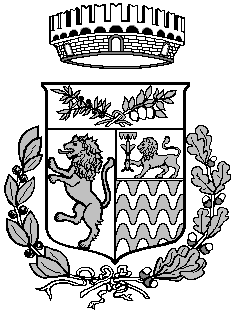 COMUNE DITOSCOLANO-MADERNOProvincia di BresciaServizio Informaticawww.comune.toscolanomaderno.bs.it